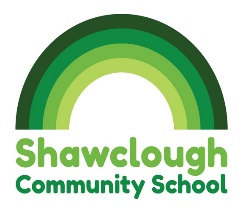 There’s no I in team!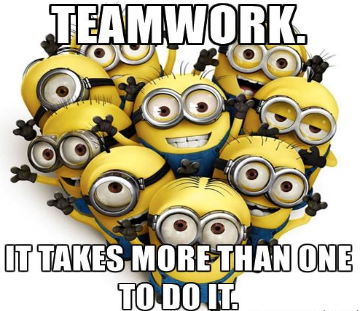 Year 6, Phase 3 – Summer 2021Rights Respecting ValuesAt Shawclough School we enable children to fulfil their role as responsible citizens, now and in the future, by developing skills and independence, creativity and teamwork.  As part of thinking independence we seek to develop each child’s ability to make informed choices recognising that their actions contribute towards ensuring that the rights of all are respected.Areas of learningEnglish:  We will be following the English National Curriculum for speaking and listening with our end of year performance.  We will be continuing to develop our writing, reading and grammar through our transitional work on the book ‘PaperBag Prince’.  Mathematics:  Through our work on the Maths National Curriculum, we will be collating data and producing a range of graphs, which will help us to devise a winning design for our recycled product.Science: We will be setting up investigations, asking scientific questions, making fair tests and observing, measuring and recording our results accurately.Computing: We will be continuing to follow the year 6 Computing Curriculum with an emphasis on E- safety and the challenges which face children as they move from primary school to high school. In addition , the children will also select, use and combine a variety of software to present their findings within our recycling Topic. This will include collecting, analysing, evaluation and presenting data and information.History: Through our investigations into the origins of recycling and landfills, we will be able to analyse how effective Rochdale is with its waste.Geography: We will be compare and contrast recycling (and cost) from around the world. Music: In music, we will be performing in ensemble contexts, using their voices, which we will perform to parents in July (via a video link).Art/DT: In art and design, we will be using a range of media as we create a logo, company design and uniform for our recycled product.Physical Education: In outdoor games, we will be taking part in a range of team building activities, through orienteering.PSHCE: We will continue to link and visit local high schools as we discuss the challenges which face children as they grow into young adults.As a school we have considered very carefully what our children need to develop.  We have identified six key areas which we have called our “School Drivers”.  To ensure our drivers are at the heart of our curriculum this is what we are going to do this term.Independent Enquirers – we will research and present personal biographies, beginning this work at school and completing at home,Creative Thinkers – we will problem solve and ask questions during our science investigations.Team Workers – in PE we will work as a team developing our skills to play cooperatively. Reflective Learners – we will reflect on our learning setting new goals and challenges : aiming high.Effective Participants – we will be active participants in all areas of the curriculum.Self-Managers – we will follow the routines and systems in Unit 4.Top tips for Year 6 parents1. Make sure your child continues to read. It is so important that they continue to build their reading stamina and vocabulary, ready for secondary school.  Without regular practice they will become less fluent. Help them to understand what they are reading by talking to them about it. You could talk about why a character in the story may have acted in a particular way. Do they like the book? Why or why not? Talk about the genre of the book they are reading. Make sure they read a variety of things – newspapers, poems, plays and non-fiction as well as stories.2. Keep practicing their times tables. Again these are so important for fractions and mental calculations. Do this when you have a spare moment - in the queue at the supermarket, in a traffic jam etc. Also practice division facts from the times tables e.g. 2 x 5 = 10 so 10 ÷ 2 = 5, then move onto decimal facts e.g. 0.2 x 7 = 1.4. Look at http://www.wikihow.com/Teach-the-Multiplication-Tables-to-Your-Child. 3. Practice using maths in real-life situations e.g. reading timetables, money (how much change will you get?), telling the time with analogue as well as digital clocks, converting from 12 hour to 24 hour time and working out the duration of events.4. http://www.bbc.co.uk/bitesize/ks2/ has activities and information for revising maths and English.5. Monitor their homework; make sure they hand it in on time. If your child has not understood what they need to do and you are unsure how best to explain, get them to ask the teacher as soon as possible.6. Ask general knowledge questions such as countries and their capitals or basic scientific facts/vocabulary. Does your child know the location of major countries or what language they speak there?7. Make sure they are at school for the week of their SATs.